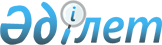 О внесении изменений в распоряжение Премьер-Министра Республики Казахстан от 30 декабря 2004 года N 383-рРаспоряжение Премьер-Министра Республики Казахстан от 16 февраля 2007 года N 25-p



      Внести в 
 распоряжение 
 Премьер-Министра Республики Казахстан от 30 декабря 2004 года N 383-р "О мерах по реализации законодательных актов Республики Казахстан" следующие изменения:



      в 
 перечне 
 нормативных правовых актов, принятие которых необходимо в целях реализации законодательных актов Республики Казахстан, утвержденном указанным распоряжением:



      в графе 5 "Срок исполнения":



      в строках, порядковые номера 3, 8, слова "декабрь 2006 года" заменить словами "декабрь 2007 года";



      в строке, порядковый номер 34, слова "июль 2006 года" заменить словами "декабрь 2007 года";



      в строке, порядковый номер 50, подпункт 1) исключить.

      

Премьер-Министр


					© 2012. РГП на ПХВ «Институт законодательства и правовой информации Республики Казахстан» Министерства юстиции Республики Казахстан
				